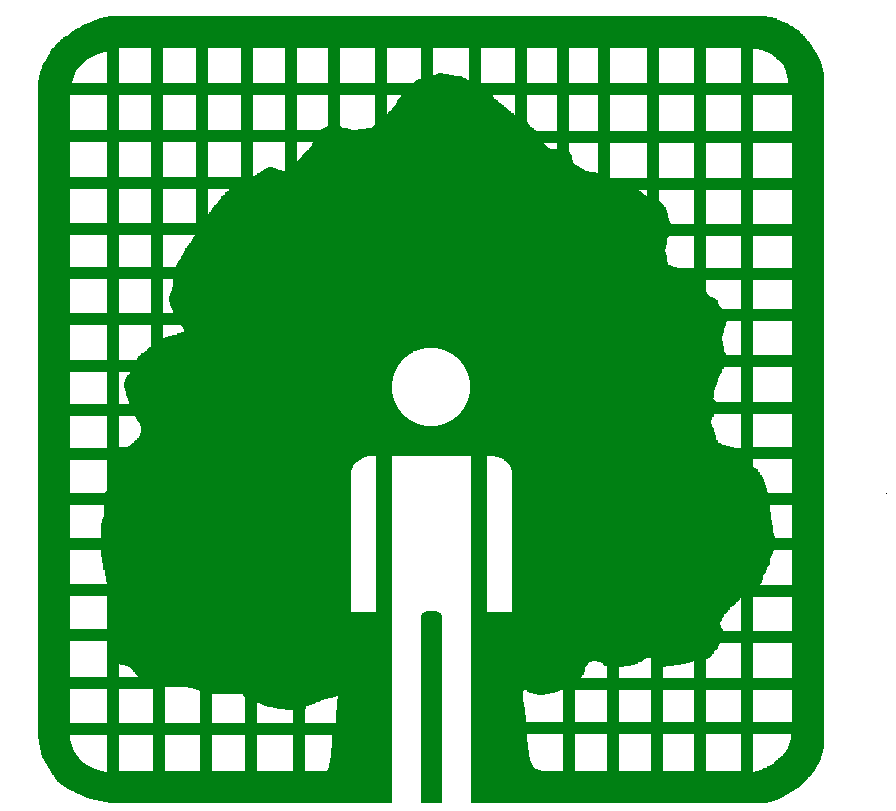 ΠΑΝΕΛΛΗΝΙΟ ΚΕΝΤΡΟ ΟΙΚΟΛΟΓΙΚΩΝ ΕΡΕΥΝΩΝ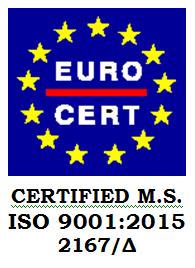 ΚΕΚΠΑΚΟΕ  ΟΙΚΟΣΥΣΤΗΜΑΕΛΛΑΣ OIKOENΟΙΚΟ-ΓΗΝικολάου Φλώρου 8, 115 24 Αθήνα, Tηλ.: 210 8100805, 210 7230505, Fax: 210 8101609e-mail: pakoe@pakoe.gr,  www.pakoe.gr           Members of:  United Nations Environment PROGRAM - ECOROPA - IUCN – IFOAMΕΝΤΕΡΟΚΟΚΚΟΙ ΣΤΑ ΝΕΡΑ ΚΟΛΥΜΒΗΣΗΣ ΣΤΗΝ ΒΟΥΛΙΑΓΜΕΝΗ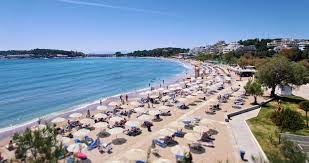 Δ.Τ. 683 / 09.03.2023Μόνο λίγοι χειμερινοί κολυμβητές οι φιγούρες στην πλαζ της Βουλιαγμένης, στον Αστέρα, στο Καβούρι, στην ακτή Ποσειδώνος, κ.α.Μετά από καταγγελίες κατοίκων, επιστημονικό συνεργείο του ΠΑΚΟΕ επισκέφθηκε την περιοχή κι έκανε επιτόπιες μετρήσεις και δειγματοληψίες, για να διαπιστωθεί η ποιότητα των νερών κολύμβησης στην ευρύτερη περιοχή.Από τους πίνακες των αποτελεσμάτων και τους χάρτες που προσδιορίζουν τα σημεία μέτρησης και δειγματοληψίας (συνημμένη), διαπιστώθηκαν τα παρακάτω:1) Όσον αφορά στα μικρόβια  που βρέθηκαν στις αναλύσεις στα πιστοποιημένα εργαστήρια του ΠΑΚΟΕ, παρατηρήθηκε στα δείγματα (συνημμένος πίνακας 11, 13, 14, 15, 16, 17, 18, 19, 20) αριθμός εντερόκοκκων που ξεπερνά μία και δύο φορές τα ανώτατα επιτρεπτά όρια. Οι εντερόκοκκοι είναι επικίνδυνοι μικροοργανισμοί που επηρεάζουν ιδιαίτερα το στομάχι των παιδιών, αλλά και των μεγάλων, γι αυτό χρειάζεται ιδιαίτερη προσοχή.2) Όσον αφορά στις φυσικοχημικές-οργανοληπτικές παραμέτρους στο συνημμένο πίνακα η θολερότητα και τα αιωρούμενα στερεά (T.S.S.) είναι σε όλα τα δείγματα εκτός ορίων κι αυτό συνιστά,  σε ώρες νηνεμίας, έντονο προβληματισμό επειδή υποδηλώνει υψηλό φορτίο προβληματικών και ανεξέλεγκτων υλικών στο θαλάσσιο αυτό οικοσύστημα.3) Ο πίνακας που αναφέρεται στις χημικές παραμέτρους το COD (χημικά καταναλισκώμενο οξυγόνο) αποδεικνύει ότι ξεπερνά τα ανώτατα επιτρεπτά όρια (150 mg/lt) και υποδηλώνει την ύπαρξη ελαίων και πετρελαιοειδών.Συμπερασματικά, οι περιοχές έρευνας που επισκέφθηκε το ΠΑΚΟΕ είναι προβληματικές και αρκετά επικίνδυνες για τη δημόσια υγεία.Η έρευνα αυτή θα αναρτηθεί στην ιστοσελίδα και στο Facebook του ΠΑΚΟΕ και θα αποσταλεί στην Περιφέρεια και το Δήμαρχο, καθώς και στους Υπουργούς Εσωτερικών και Υγείας. Από την Γραμματεία του ΠΑΚΟΕΠΑΝΕΛΛΗΝΙΟ ΚΕΝΤΡΟ ΟΙΚΟΛΟΓΙΚΩΝ ΕΡΕΥΝΩΝΚΕΚΠΑΚΟΕ  ΟΙΚΟΣΥΣΤΗΜΑΕΛΛΑΣ OIKOENΟΙΚΟ-ΓΗΝικολάου Φλώρου 8, 115 24 Αθήνα, Tηλ.: 210 8100805, 210 7230505, Fax: 210 8101609e-mail: pakoe@pakoe.gr,  www.pakoe.gr           Members of:  United Nations Environment PROGRAM - ECOROPA - IUCN – IFOAMΠίνακας θέσεων δειγματοληψίας και Αποτελεσμάτων Μικροβιακών Αναλύσεων σε θαλασσινό νερό σε  παραλίες της Βουλιαγμένης  Αττικής,  στις 06 / 03 /  2023.ΠΑΝΕΛΛΗΝΙΟ ΚΕΝΤΡΟ ΟΙΚΟΛΟΓΙΚΩΝ ΕΡΕΥΝΩΝΚΕΚΠΑΚΟΕ  ΟΙΚΟΣΥΣΤΗΜΑΕΛΛΑΣ OIKOENΟΙΚΟ-ΓΗΝικολάου Φλώρου 8, 115 24 Αθήνα, Tηλ.: 210 8100805, 210 7230505, Fax: 210 8101609e-mail: pakoe@pakoe.gr,  www.pakoe.gr           Members of:  United Nations Environment PROGRAM - ECOROPA - IUCN – IFOAMΠίνακας θέσεων δειγματοληψίας και Αποτελεσμάτων μετρήσεων Οργανοληπτικών  Παραμέτρων σε θαλασσινό νερό σε  παραλίες της Βουλιαγμένης  Αττικής,  στις 06 / 03 /  2023ΠΑΝΕΛΛΗΝΙΟ ΚΕΝΤΡΟ ΟΙΚΟΛΟΓΙΚΩΝ ΕΡΕΥΝΩΝΚΕΚΠΑΚΟΕ  ΟΙΚΟΣΥΣΤΗΜΑΕΛΛΑΣ OIKOENΟΙΚΟ-ΓΗΝικολάου Φλώρου 8, 115 24 Αθήνα, Tηλ.: 210 8100805, 210 7230505, Fax: 210 8101609e-mail: pakoe@pakoe.gr,  www.pakoe.gr           Members of:  United Nations Environment PROGRAM - ECOROPA - IUCN – IFOAMΠίνακας θέσεων δειγματοληψίας και Αποτελεσμάτων Χημικών Αναλύσεων σε θαλασσινό νερό σε  παραλίες της Βουλιαγμένης  Αττικής,  στις 06 / 03 /  2023.LO*  - Τιμές κάτω από τα όρια ανίχνευσης οργάνου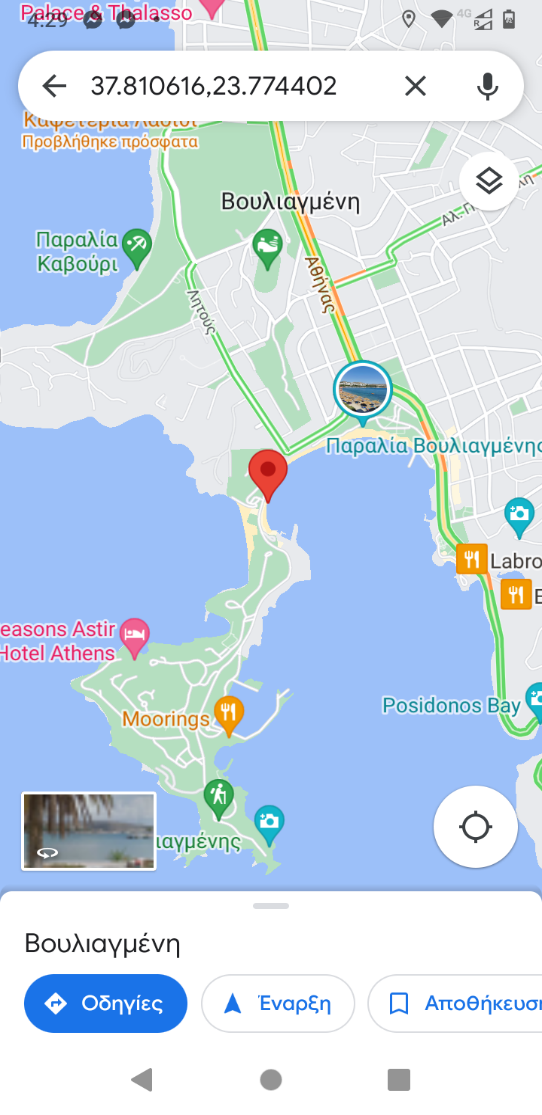 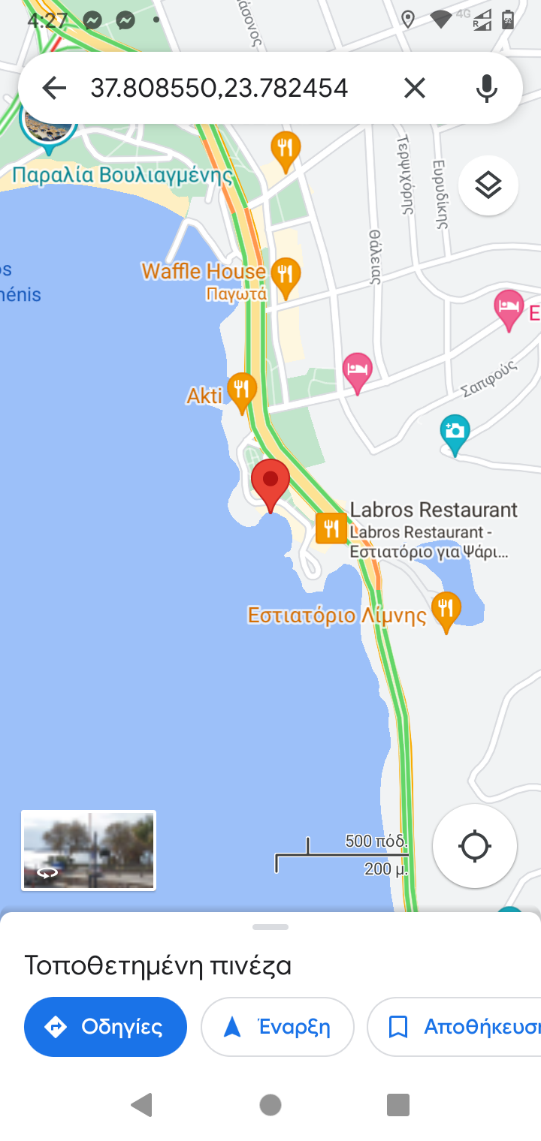 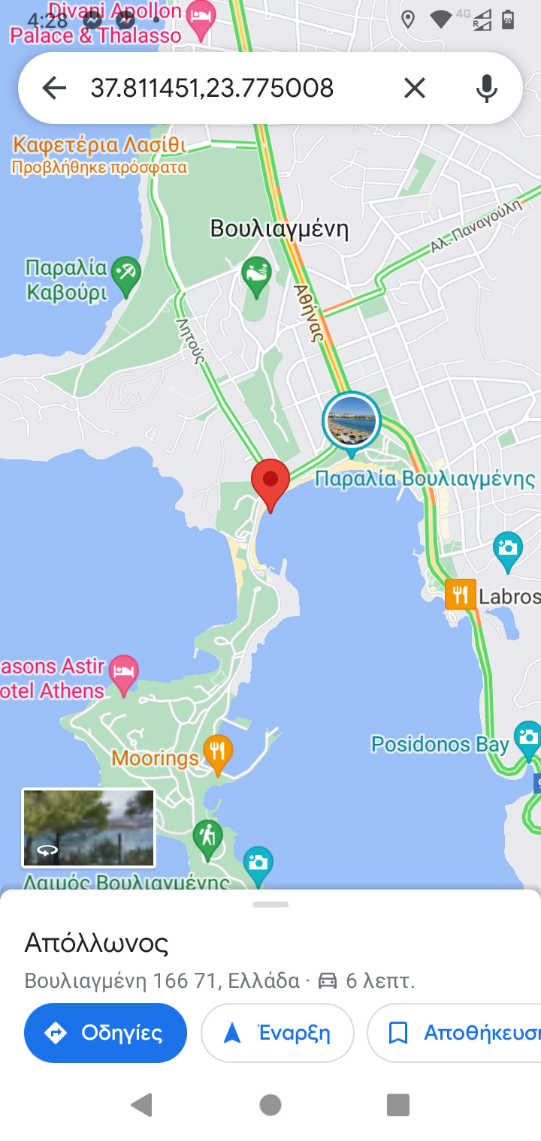 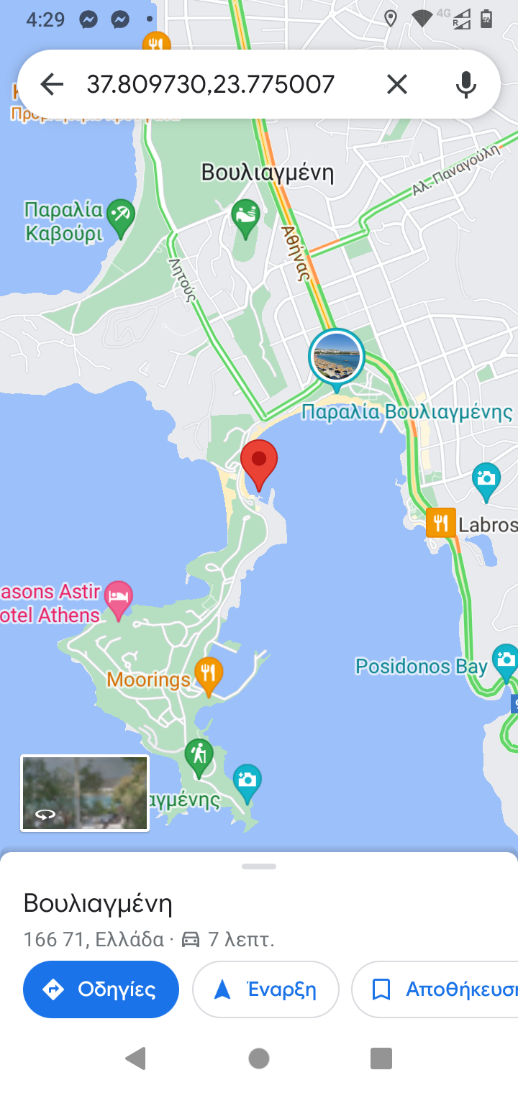 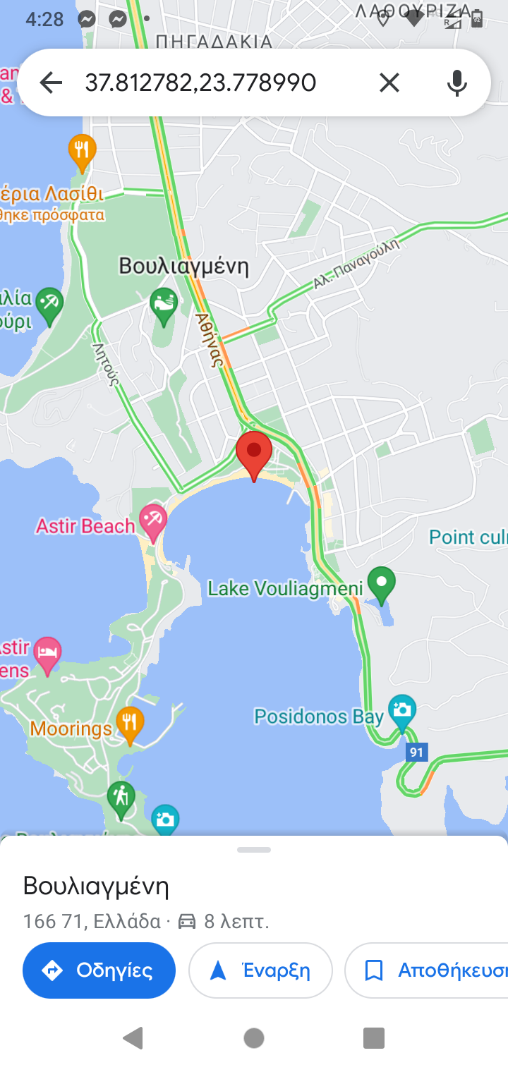 Α/ AΘΕΣΗ ΔΕΙΓΜΑΤΟΛΗΨΙΑΣΣυντεταγμένες θέσης δειγματοληψίας(γεωγρ. πλάτος, γεωγρ. μήκος )ΏραΔειγμα-τοληψίαςΑΡΙΘΜΟΣ ΑΠΟΙΚΙΩΝ cfu/ 100ΑΡΙΘΜΟΣ ΑΠΟΙΚΙΩΝ cfu/ 100Α/ AΘΕΣΗ ΔΕΙΓΜΑΤΟΛΗΨΙΑΣΣυντεταγμένες θέσης δειγματοληψίας(γεωγρ. πλάτος, γεωγρ. μήκος )ΏραΔειγμα-τοληψίαςE. coliΕντερόκοκκοι1Βουλιαγμένη. Παραλία. Από λεωφόρο Ποσειδώνος. Δίπλα στο εστιατόριο  Labros Restaurant N 37.808550E 23.7824549:404132Βουλιαγμένη. Παραλία.  Από λεωφόρο Ποσειδώνος. Δίπλα στο εστιατόριο  Labros Restaurant. 30 μέτρα από το προηγούμενο σημείο. N 37.808550E 23.7824549:454203Βουλιαγμένη. Παραλία.  Από λεωφόρο Ποσειδώνος. Δίπλα στο εστιατόριο  Labros Restaurant. 30 μέτρα από το προηγούμενο σημείο.  N 37.808550E 23.7824549:501084Βουλιαγμένη. Παραλία.  Από λεωφόρο Ποσειδώνος. Δίπλα στο εστιατόριο  Labros Restaurant . 30 μέτρα από το προηγούμενο σημείο.  N 37.808550E 23.7824549:556305Βουλιαγμένη. Παραλία.  Από λεωφόρο Ποσειδώνος. Δίπλα στο εστιατόριο  Labros Restaurant. 30 μέτρα από το προηγούμενο σημείο.   N 37.808550E 23.78245410:004236Βουλιαγμένη. Παραλία.  Δίπλα στο εστιατόριο με θαλασσινά  BlueFish VouliagmeniN 37.813213E 23.78129610:203687Βουλιαγμένη. Παραλία.  Δίπλα στο εστιατόριο με θαλασσινά  BlueFish Vouliagmeni. 30  μέτρα από το προηγούμενο σημείο.N 37.813213E 23.78129610:2530638Βουλιαγμένη. Παραλία.  Δίπλα στο εστιατόριο με θαλασσινά  BlueFish Vouliagmeni.  30 μέτρα από το προηγούμενο σημείο.N 37.813213E 23.78129610:3038729Βουλιαγμένη . Παραλία. Δίπλα στο εστιατόριο με θαλασσινά  BlueFish Vouliagmeni . 30 μέτρα από το προηγούμενο σημείο.N 37.813213E 23.78129610:35245310Βουλιαγμένη . Παραλία. Δίπλα στο εστιατόριο με θαλασσινά  BlueFish Vouliagmeni. 30 μέτρα από το προηγούμενο σημείο.N 37.813213E 23.78129610:40204811Βουλιαγμένη. Παραλία.  Ακτή Βουλιαγμένης.    N 37.812782E 23.77899011:551212212Βουλιαγμένη . Παραλία. Ακτή Βουλιαγμένης.  30 μέτρα από το προηγούμενο σημείο.     N 37.812782E 23.77899011:00126313Βουλιαγμένη . Παραλία. Ακτή Βουλιαγμένης.  30 μέτρα από το προηγούμενο σημείο.      N 37.812782E 23.77899011:05812214Βουλιαγμένη . Παραλία.  Ακτή Βουλιαγμένης.  30 μέτρα από το προηγούμενο σημείο.    N 37.812782E 23.77899011:101011515Βουλιαγμένη . Παραλία. Ακτή Βουλιαγμένης.   30 μέτρα από το προηγούμενο σημείο.   N 37.812782E 23.77899011:151213216Βουλιαγμένη. Παραλία Καβούρι.  Από οδός Απόλλωνος. Δίπλα στον Ναυτικό Όμιλο Βουλιαγμένης  N 37.811451E 23.77500811:402032217Βουλιαγμένη. Παραλία Καβούρι.  Από οδός Απόλλωνος. Δίπλα στον Ναυτικό Όμιλο Βουλιαγμένης. 30 μέτρα από το προηγούμενο σημείο.   N 37.811451E 23.77500811:451441318Βουλιαγμένη. Παραλία Καβούρι.  Από οδός Απόλλωνος. Δίπλα στον Ναυτικό Όμιλο Βουλιαγμένης. 30 μέτρα από το προηγούμενο σημείο.  N 37.811451E 23.77500811:502037719Βουλιαγμένη. Παραλία Καβούρι.  Από οδός Απόλλωνος. Δίπλα στον Ναυτικό Όμιλο Βουλιαγμένης. 30 μέτρα από το προηγούμενο σημείο.  N 37.811451E 23.77500811:553824720Βουλιαγμένη. Παραλία Καβούρι.  Από οδός Απόλλωνος. Δίπλα στον Ναυτικό Όμιλο Βουλιαγμένης. 30 μέτρα από το προηγούμενο σημείο.  N 37.811451E 23.77500812:004636321Βουλιαγμένη. Παραλία. Από οδός Απόλλωνος.  Δίπλα στο εστιατόριο The Royal Beach. N 37.810616E 23.77440212:1048322Βουλιαγμένη. Παραλία.  Από οδός Απόλλωνος.  Δίπλα στο εστιατόριο The Royal Beach.  30 μέτρα από το προηγούμενο σημείο.        N 37.810616E 23.77440212:1522023Βουλιαγμένη. Παραλία. Από οδός Απόλλωνος.  Δίπλα στο εστιατόριο The Royal Beach. 30 μέτρα από το προηγούμενο σημείο.     N 37.810616E 23.77440212:20101024Βουλιαγμένη. Παραλία.  Από οδός Απόλλωνος.  Δίπλα στο εστιατόριο The Royal Beach. 30 μέτρα από το προηγούμενο σημείο.   N 37.810616E 23.77440212:2541025Βουλιαγμένη. Παραλία.  Από οδός Απόλλωνος.  Δίπλα στο εστιατόριο The Royal Beach . 30 μέτρα από το προηγούμενο σημείο.  N 37.810616E 23.77440212:3025Επιτρεπόμενα όρια : αριθμός cfu /100ml νερού,  σύμφωνα με την Οδηγία 2006/7/E.Κ.  για την Ποιότητα των υδάτων κολύμβησης (ΚΥΑ Η. Π. 8600/416/Ε 103 (ΦΕΚ 356/Β/26.02.2009)  και ΥΑ 46399/1352/1986.Επιτρεπόμενα όρια : αριθμός cfu /100ml νερού,  σύμφωνα με την Οδηγία 2006/7/E.Κ.  για την Ποιότητα των υδάτων κολύμβησης (ΚΥΑ Η. Π. 8600/416/Ε 103 (ΦΕΚ 356/Β/26.02.2009)  και ΥΑ 46399/1352/1986.Επιτρεπόμενα όρια : αριθμός cfu /100ml νερού,  σύμφωνα με την Οδηγία 2006/7/E.Κ.  για την Ποιότητα των υδάτων κολύμβησης (ΚΥΑ Η. Π. 8600/416/Ε 103 (ΦΕΚ 356/Β/26.02.2009)  και ΥΑ 46399/1352/1986.Επιτρεπόμενα όρια : αριθμός cfu /100ml νερού,  σύμφωνα με την Οδηγία 2006/7/E.Κ.  για την Ποιότητα των υδάτων κολύμβησης (ΚΥΑ Η. Π. 8600/416/Ε 103 (ΦΕΚ 356/Β/26.02.2009)  και ΥΑ 46399/1352/1986.250/100 ml100/ 100 mlΑ/  ΑΘΕΣΗ ΔΕΙΓΜΑΤΟΛΗΨΙΑΣΣυντεταγμένεςΏραpHTSS *g/lΑγωγιμότητα mS/cmΘολερότηταNTUΟσμή / χρώμα1Βουλιαγμένη. Παραλία. Από λεωφόρο Ποσειδώνος. Δίπλα στο εστιατόριο  Labros Restaurant N 37.808550E 23.7824549:407,838,352,98,1-2Βουλιαγμένη. Παραλία.  Από λεωφόρο Ποσειδώνος. Δίπλα στο εστιατόριο  Labros Restaurant. 30 μέτρα από το προηγούμενο σημείο. N 37.808550E 23.7824549:457,838,252,85,1-3Βουλιαγμένη. Παραλία.  Από λεωφόρο Ποσειδώνος. Δίπλα στο εστιατόριο  Labros Restaurant. 30 μέτρα από το προηγούμενο σημείο.  N 37.808550E 23.7824549:507,638,452,85,2-4Βουλιαγμένη. Παραλία.  Από λεωφόρο Ποσειδώνος. Δίπλα στο εστιατόριο  Labros Restaurant . 30 μέτρα από το προηγούμενο σημείο.  N 37.808550E 23.7824549:557,938,352,93,1-5Βουλιαγμένη. Παραλία.  Από λεωφόρο Ποσειδώνος. Δίπλα στο εστιατόριο  Labros Restaurant. 30 μέτρα από το προηγούμενο σημείο.   N 37.808550E 23.78245410:007,838,252,43,8-6Βουλιαγμένη. Παραλία.  Δίπλα στο εστιατόριο με θαλασσινά  BlueFish VouliagmeniN 37.813213E 23.78129610:207,738,152,46,9-7Βουλιαγμένη. Παραλία.  Δίπλα στο εστιατόριο με θαλασσινά  BlueFish Vouliagmeni. 30  μέτρα από το προηγούμενο σημείο.N 37.813213E 23.78129610:257,838,152,53,2-8Βουλιαγμένη. Παραλία.  Δίπλα στο εστιατόριο με θαλασσινά  BlueFish Vouliagmeni.  30 μέτρα από το προηγούμενο σημείο.N 37.813213E 23.78129610:307,838,252,56,1-9Βουλιαγμένη . Παραλία. Δίπλα στο εστιατόριο με θαλασσινά  BlueFish Vouliagmeni . 30 μέτρα από το προηγούμενο σημείο.N 37.813213E 23.78129610:357,738,152,94,2-10Βουλιαγμένη . Παραλία. Δίπλα στο εστιατόριο με θαλασσινά  BlueFish Vouliagmeni. 30 μέτρα από το προηγούμενο σημείο.N 37.813213E 23.78129610:407,937,552,75,1-11Βουλιαγμένη. Παραλία.  Ακτή Βουλιαγμένης.    N 37.812782E 23.77899011:557,837,852,77,6-12Βουλιαγμένη . Παραλία. Ακτή Βουλιαγμένης.  30 μέτρα από το προηγούμενο σημείο.     N 37.812782E 23.77899011:007,838,152,85,2-13Βουλιαγμένη . Παραλία. Ακτή Βουλιαγμένης.  30 μέτρα από το προηγούμενο σημείο.      N 37.812782E 23.77899011:057,938,152,66,3-14Βουλιαγμένη . Παραλία.  Ακτή Βουλιαγμένης.  30 μέτρα από το προηγούμενο σημείο.    N 37.812782E 23.77899011:107,838,352,46,1-15Βουλιαγμένη . Παραλία. Ακτή Βουλιαγμένης.   30 μέτρα από το προηγούμενο σημείο.   N 37.812782E 23.77899011:157,738,352,48,9-16Βουλιαγμένη. Παραλία Καβούρι.  Από οδός Απόλλωνος. Δίπλα στον Ναυτικό Όμιλο Βουλιαγμένης  N 37.811451E 23.77500811:407,638,652,36,2-17Βουλιαγμένη. Παραλία Καβούρι.  Από οδός Απόλλωνος. Δίπλα στον Ναυτικό Όμιλο Βουλιαγμένης. 30 μέτρα από το προηγούμενο σημείο.   N 37.811451E 23.77500811:457,537,952,76,9-18Βουλιαγμένη. Παραλία Καβούρι.  Από οδός Απόλλωνος. Δίπλα στον Ναυτικό Όμιλο Βουλιαγμένης. 30 μέτρα από το προηγούμενο σημείο.  N 37.811451E 23.77500811:507,638,152,46,7-19Βουλιαγμένη. Παραλία Καβούρι.  Από οδός Απόλλωνος. Δίπλα στον Ναυτικό Όμιλο Βουλιαγμένης. 30 μέτρα από το προηγούμενο σημείο.  N 37.811451E 23.77500811:557,838,252,48,2-20Βουλιαγμένη. Παραλία Καβούρι.  Από οδός Απόλλωνος. Δίπλα στον Ναυτικό Όμιλο Βουλιαγμένης. 30 μέτρα από το προηγούμενο σημείο.  N 37.811451E 23.77500812:007,838,152,36,1-21Βουλιαγμένη. Παραλία. Από οδός Απόλλωνος.  Δίπλα στο εστιατόριο The Royal Beach. N 37.810616E 23.77440212:107,838,452,34,2-22Βουλιαγμένη. Παραλία.  Από οδός Απόλλωνος.  Δίπλα στο εστιατόριο The Royal Beach.  30 μέτρα από το προηγούμενο σημείο.        N 37.810616E 23.77440212:157,738,152,33,8-23Βουλιαγμένη. Παραλία. Από οδός Απόλλωνος.  Δίπλα στο εστιατόριο The Royal Beach. 30 μέτρα από το προηγούμενο σημείο.     N 37.810616E 23.77440212:207,838,152,33,5-24Βουλιαγμένη. Παραλία.  Από οδός Απόλλωνος.  Δίπλα στο εστιατόριο The Royal Beach. 30 μέτρα από το προηγούμενο σημείο.   N 37.810616E 23.77440212:257,738,252,53,2-25Βουλιαγμένη. Παραλία.  Από οδός Απόλλωνος.  Δίπλα στο εστιατόριο The Royal Beach. 30 μέτρα από το προηγούμενο σημείο.  N 37.810616E 23.77440212:307,838,152,53,6-Επιτρεπόμενα όρια :  ΥΑ 46399/1352/1986. Για τα παράκτια ύδατα και τα μεταβατικά ύδατα.Επιτρεπόμενα όρια :  ΥΑ 46399/1352/1986. Για τα παράκτια ύδατα και τα μεταβατικά ύδατα.Επιτρεπόμενα όρια :  ΥΑ 46399/1352/1986. Για τα παράκτια ύδατα και τα μεταβατικά ύδατα.Επιτρεπόμενα όρια :  ΥΑ 46399/1352/1986. Για τα παράκτια ύδατα και τα μεταβατικά ύδατα.7-8,5--1-Αρ. δείγματοςΘΕΣΗ ΔΕΙΓΜΑΤΟΛΗΨΙΑΣΣυντεταγμένες θέσης δειγματοληψίαςΏραΣυγκέντρωσηΣυγκέντρωσηΣυγκέντρωσηΣυγκέντρωσηΣυγκέντρωσηΑρ. δείγματοςΘΕΣΗ ΔΕΙΓΜΑΤΟΛΗΨΙΑΣΣυντεταγμένες θέσης δειγματοληψίαςΏραCOD(mgO /L)ΧρωμίουCr 6+(μg/L)ΝιτρικώνNO3- (mg/L)ΘειικώνSO42+ (mg/L)Φωσφορικών   (Ρ2O5) (mg/L)1Βουλιαγμένη. Παραλία. Από λεωφόρο Ποσειδώνος. Δίπλα στο εστιατόριο  Labros Restaurant N 37.808550E 23.7824549:40102LO*0,516720,12Βουλιαγμένη. Παραλία.  Από λεωφόρο Ποσειδώνος. Δίπλα στο εστιατόριο  Labros Restaurant. 30 μέτρα από το προηγούμενο σημείο. N 37.808550E 23.7824549:4578LO0,417750,13Βουλιαγμένη. Παραλία.  Από λεωφόρο Ποσειδώνος. Δίπλα στο εστιατόριο  Labros Restaurant. 30 μέτρα από το προηγούμενο σημείο.  N 37.808550E 23.7824549:50109LO0,420770,04Βουλιαγμένη. Παραλία.  Από λεωφόρο Ποσειδώνος. Δίπλα στο εστιατόριο  Labros Restaurant . 30 μέτρα από το προηγούμενο σημείο.  N 37.808550E 23.7824549:55121LO0,517640,15Βουλιαγμένη. Παραλία.  Από λεωφόρο Ποσειδώνος. Δίπλα στο εστιατόριο  Labros Restaurant. 30 μέτρα από το προηγούμενο σημείο.   N 37.808550E 23.78245410:00123LO0,517370,06Βουλιαγμένη. Παραλία.  Δίπλα στο εστιατόριο με θαλασσινά  BlueFish VouliagmeniN 37.813213E 23.78129610:2078LO0,519400,07Βουλιαγμένη. Παραλία.  Δίπλα στο εστιατόριο με θαλασσινά  BlueFish Vouliagmeni. 30  μέτρα από το προηγούμενο σημείο.N 37.813213E 23.78129610:25159LO0,514450,08Βουλιαγμένη. Παραλία.  Δίπλα στο εστιατόριο με θαλασσινά  BlueFish Vouliagmeni.  30 μέτρα από το προηγούμενο σημείο.N 37.813213E 23.78129610:3078LO0,519670,19Βουλιαγμένη . Παραλία. Δίπλα στο εστιατόριο με θαλασσινά  BlueFish Vouliagmeni . 30 μέτρα από το προηγούμενο σημείο.N 37.813213E 23.78129610:3573LO0,419260,110Βουλιαγμένη . Παραλία. Δίπλα στο εστιατόριο με θαλασσινά  BlueFish Vouliagmeni. 30 μέτρα από το προηγούμενο σημείο.N 37.813213E 23.78129610:4092LO0,517330,111Βουλιαγμένη. Παραλία.  Ακτή Βουλιαγμένης.    N 37.812782E 23.77899011:5576LO0,517150,012Βουλιαγμένη . Παραλία. Ακτή Βουλιαγμένης.  30 μέτρα από το προηγούμενο σημείο.     N 37.812782E 23.77899011:00154LO0,517820,013Βουλιαγμένη . Παραλία. Ακτή Βουλιαγμένης.  30 μέτρα από το προηγούμενο σημείο.      N 37.812782E 23.77899011:05158LO0,419040,114Βουλιαγμένη . Παραλία.  Ακτή Βουλιαγμένης.  30 μέτρα από το προηγούμενο σημείο.    N 37.812782E 23.77899011:10149LO0,514450,015Βουλιαγμένη . Παραλία. Ακτή Βουλιαγμένης.   30 μέτρα από το προηγούμενο σημείο.   N 37.812782E 23.77899011:15151LO0,516020,116Βουλιαγμένη. Παραλία Καβούρι.  Από οδός Απόλλωνος. Δίπλα στον Ναυτικό Όμιλο Βουλιαγμένης  N 37.811451E 23.77500811:40155LO0,516520,117Βουλιαγμένη. Παραλία Καβούρι.  Από οδός Απόλλωνος. Δίπλα στον Ναυτικό Όμιλο Βουλιαγμένης. 30 μέτρα από το προηγούμενο σημείο.   N 37.811451E 23.77500811:45142LO0,520030,018Βουλιαγμένη. Παραλία Καβούρι.  Από οδός Απόλλωνος. Δίπλα στον Ναυτικό Όμιλο Βουλιαγμένης. 30 μέτρα από το προηγούμενο σημείο.  N 37.811451E 23.77500811:50122LO0,421650,019Βουλιαγμένη. Παραλία Καβούρι.  Από οδός Απόλλωνος. Δίπλα στον Ναυτικό Όμιλο Βουλιαγμένης. 30 μέτρα από το προηγούμενο σημείο.  N 37.811451E 23.77500811:55145LO0,517640,020Βουλιαγμένη. Παραλία Καβούρι.  Από οδός Απόλλωνος. Δίπλα στον Ναυτικό Όμιλο Βουλιαγμένης. 30 μέτρα από το προηγούμενο σημείο.  N 37.811451E 23.77500812:00112LO0,517820,121Βουλιαγμένη. Παραλία. Από οδός Απόλλωνος.  Δίπλα στο εστιατόριο The Royal Beach. N 37.810616E 23.77440212:10123LO0,414450,022Βουλιαγμένη. Παραλία.  Από οδός Απόλλωνος.  Δίπλα στο εστιατόριο The Royal Beach.  30 μέτρα από το προηγούμενο σημείο.        N 37.810616E 23.77440212:15128LO0,415210,123Βουλιαγμένη. Παραλία. Από οδός Απόλλωνος.  Δίπλα στο εστιατόριο The Royal Beach. 30 μέτρα από το προηγούμενο σημείο.     N 37.810616E 23.77440212:20159LO0,417600,124Βουλιαγμένη. Παραλία.  Από οδός Απόλλωνος.  Δίπλα στο εστιατόριο The Royal Beach. 30 μέτρα από το προηγούμενο σημείο.   N 37.810616E 23.77440212:25121LO0,415930,025Βουλιαγμένη. Παραλία.  Από οδός Απόλλωνος.  Δίπλα στο εστιατόριο The Royal Beach . 30 μέτρα από το προηγούμενο σημείο.  N 37.810616E 23.77440212:3098LO0,516520,1Επιτρεπόμενα όρια :  σύμφωνα με την  ΚΥΑ 1909.Αρ. Η.Π. 51354/2641/Ε103, Οδηγία  75/440/ΕΟΚ, ΚΥΑ Αρ. οικ. 46399/1352. Αρ. φ 438. 3-07-1986. Επιτρεπόμενα όρια :  σύμφωνα με την  ΚΥΑ 1909.Αρ. Η.Π. 51354/2641/Ε103, Οδηγία  75/440/ΕΟΚ, ΚΥΑ Αρ. οικ. 46399/1352. Αρ. φ 438. 3-07-1986. Επιτρεπόμενα όρια :  σύμφωνα με την  ΚΥΑ 1909.Αρ. Η.Π. 51354/2641/Ε103, Οδηγία  75/440/ΕΟΚ, ΚΥΑ Αρ. οικ. 46399/1352. Αρ. φ 438. 3-07-1986. Επιτρεπόμενα όρια :  σύμφωνα με την  ΚΥΑ 1909.Αρ. Η.Π. 51354/2641/Ε103, Οδηγία  75/440/ΕΟΚ, ΚΥΑ Αρ. οικ. 46399/1352. Αρ. φ 438. 3-07-1986. 1253-0.4 – 0.7